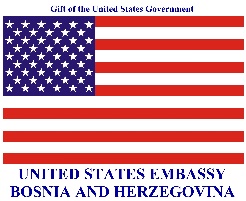 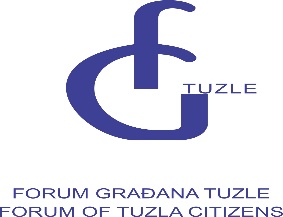 MAPIRANJE ONLINE TRANSPARENTNOSTI LOKALNIH VLASTI U BIH
Analiza transparentnosti službenih web stranica općina/opština i gradova u BiHAutor:Udruženje Forum građana TuzleAvgust 2022.O projektu:Udruženje Forum građana Tuzle osnovano je 1993. i od svog osnivanja radi na izgradnji mira, razumijevanja, povjerenja i odgovornosti sa ciljem stvaranja demokratskog i humanijeg društva koje će svim svojim građanima omogućiti ljudska i građanska prava i dostojanstven život.„Mapiranje online transparentnosti lokalnih vlasti u BiH“ je projekat koji finansira Ambasada Sjedinjenih Američkih Država u BiH, a kojeg implementira Forum građana Tuzle.Projekat „Mapiranje online transparentnosti lokalnih vlasti u BiH“ imao je zadatak ispitati transparentnost službenih web stranica svih općina/opština i gradova u BiH. Rezultati istraživanja, kroz prethodno razrađenu metologiju, poslužili su za izradu sveobuhvatne analize i preporuka koje će biti sastavni dio bookleta, a koji će biti dostavljen svakoj općini/opštini i gradu i koji će u konačnici poslužiti kao alat lokalnim zajednicama za unapređenje transparentnosti vlastitih službenih web stranica.Sam projekat je sumjeren na unapređenje saradnje između predstavnika lokalnih vlasti i organizacija civilnog društva, ali i poboljšanja stanja u ovoj oblasti. Kako bi građani i građanke mogli djelovati na korupciju lokalnih službenika ili vlasti, zloupotrebu sredstava ili djelovati u dobroj vjeri za boljitak zajednice, oni moraju imati dostupne i pristupačne informacije.S obzirom na modernu eru komunikacije i na nove tehnologije koje se sve više koriste u komunikaciji, općine/opštine i gradovi u BiH su prateći nove standarde, počele koristiti svoje službene stranice kao primarni način komunikacije sa svojim građanima. Iz navedenog, Forum građana Tuzle je sproveo analizu službenih web stranica lokalnih vlasti u BiH u cilju prikupljanja podataka o informacijama koje se pružaju na navedenim web stranicama, ali izrade analize i preporuka koje će u budućnosti poslužiti lokalnim zajednicama kao alat za unapređenje kvaliteta sadržaja svojih službenih web stranica.UVODInformacija je moć. Kvalitativne i pristupačne informacije na lokalnom nivou su moćan alat za angažovanje građana. Ako neko želi djelovati na korupciju lokalnih službenika ili vlasti, zloupotrebu sredstava ili djelovati u dobroj vjeri za boljitak zajednice, mora imati dostupne i pristupačne informacije. U ovoj digitalnoj eri, to je službena web stranica i kanali komunikacije društvenih medija. Trenutno, većina lokalnih samouprava ne koristi ni jedno ni drugo dovoljno transparentno i efikasno. Projekat nastoji istražiti obim problema i zagovarati poboljšanje – u svrhu davanja tog alata građanima.Dostupnost informacija, lak i jednostavan pristup informacijama koje građanima pružaju lokalne samouprave putem svojih zvaničnih web stranica značajno povećavaju jedan od ključnih faktora za borbu protiv korupcije na lokalnom nivou. Antikorupcijski napori ne mogu biti uspješni bez učešća građana, prvenstveno na lokalnom nivou gdje su njihovi interesi najviše zastupljeni. Građani će biti podstaknuti da ukažu na evidentnu korupciju, pod uslovom da imaju informacije. Projekat nastoji istražiti i promovirati transparentnost svih lokalnih vlasti u BiH, pri čemu se transparentnost njihovog rada smatra preduvjetom za borbu protiv korupcije. Transparentnost omogućava otkrivanje i smanjuje mogućnost koruptivnog ponašanja jer smanjuje informacijsku barijeru omogućavajući kontrolu i praćenje. Transparentnost takođe sprečava korupciju povećanjem šansi da bude uhvaćeni.Kako bi se poboljšala transparentnost lokalne samouprave prema građanima, potrebno je testirati dostupne kanale komunikacije u odnosu na kriterijume transparentnosti i kvalitet datih informacija i sredstava komunikacije sa građanima. Primarni kanal komunikacije su službene web stranice. Cilj projekta je kreiranje metodologije za praćenje web stranica svih 143 vlasti na lokalnom nivou. Ovo uključuje izvršnu i predstavničku vlast (gradonačelnici, administracija i općinska/gradska vijeća). Na osnovu rezultata monitoringa uslijedit će analiza koja će sumirati nalaze i preporuke za poboljšanje transparentnosti lokalne samouprave na internetu. O analizi sa preporukama će se razgovarati sa svim relevantnim zainteresovanim stranama kako bi se dobio njihov doprinos i kako bi se oni uključili u implementaciju preporuka. Preliminarno istraživanje koje je proveo FGT pokazuje da se web stranice lokalnih samouprava uvelike razlikuju po kvalitetu i kvantitetu. Konkretnije, istraživanje je pokazalo sljedeće: od 143 jedinice lokalne samouprave (opštine/gradovi) samo 5 uopće nema web stranicu.Zakon o slobodi pristupa informacijama (ZOSPI) reguliše pristup informacijama svih javnih organa, privatnim i pravnim licima, u mjeri u kojoj se ne narušava privatnost trećih lica. Svrha Zakona je utvrditi da su javne informacije javno dobro od vrijednosti i da pristup takvim informacijama promoviše veću transparentnost i odgovornost javnih tijela, te da su te informacije uvjet za demokratski proces. Međutim, ni državni ni entitetski akti ne raspravljaju o pitanju pružanja takvih informacija široj javnosti putem službenih web stranica bez prethodnog zahtjeva bilo koga. Druga relevantna istraživanja sugeriraju da pristup informacijama treba znatno poboljšati čak i kroz tehničke detalje kao što je objavljivanje relevantnih FOIA dokumenata i imena i kontakt osoba na službenim web stranicama. Javnost rada lokalne samouprave je vrlo široko definirana kroz zakone o lokalnoj samoupravi na nivou entiteta.U osnovi, oba entitetska zakona propisuju principe transparentnosti informacija i da će općine/gradovi osigurati dostupnost i pravovremenost takvih informacija, ali ne raspravljaju o načinima na koje se takve informacije trebaju dostaviti. Ne postoji spomenuti zakon. Međutim, Konvencija Ujedinjenih nacija protiv korupcije (UNCAC) kao jedan od najvažnijih međunarodnih dokumenata u ovoj oblasti, koju je BiH ratifikovala 2006. godine, propisuje da je transparentnost preventivna mjera protiv korupcije. Uzimajući u obzir sve navedeno, od velike je važnosti detaljnije istražiti ovu problematiku i utvrditi u kojoj mjeri su lokalne samouprave transparentne kroz svoje web stranice prema svojim građanima u koje su u interesu javnosti. Da bi se to postiglo, potrebno je razviti jasne kriterije i alate za praćenje web stranica kako bi se osigurao kvalitet analize i preporuke za unapređenje i poboljšanje stanja u ovoj oblasti.CILJEVI I METODOLOGIJA ISTRAŽIVANJA Ciljevi Analize transparentnosti službenih web stranica općina/opština i gradova u BiH jeste istražiti kvalitet i sadržaj službenih web stranica lokalnih vlasti u BiH, doprinijeti antikorupcijskim naporima na lokalnom nivou, izrada preporuka za unapređenje i ohrabriti građane da zahtjevaju relevantne informacije na web stranicama iobezbjediti alate (informacije) građanima sa kojima se mogu osnažiti da prepoznaju i djeluju na primjećenu korupciju. Zbog svega navedenog, odlučili smo se za izradu jedne ovakve analize, koja će detektovati probleme i nedostatke službenih web stranica, te iznaći način za dolaženje do rješenja za otklanjanje nedostataka i manjkavosti u objavljivanju sadržaja pomenutih web stranica.Izrada ovog dokumenta temelji se na analizi službenih web stranica svih općina/opština i gradova u BiHU skladu sa navedenim ciljevima, pristupilo se izradi jedne ovakve sveobuhvatne analize, a to je učinjeno na sljedeći način:U skladu sa metodologijom koja je uobičajena za provedbu ovakvog istraživanja, provedena je analiza svih dostupnih službenih web stranica lokalnih zajednica. Da bi se izradila ova analiza, projekt koordinator je zajedno sa dva istraživača temeljito proučio kompletan sadržaj web stranica, detaljno ih analizirao te su tom prilikom identificirani ključni nedostati u ovoj oblasti, a na osnovu tih nalaza izrađene su odgovarajuće preporuke za unapređenje navedenog sadržaja.Napomena:Obzirom da ova analiza ima za cilj da posluži kao alat za unapređenje transparentnosti rada službenih web stranica općina/opština/gradova, autor je zadržao pravo da ne imenuje općine/opštine/gradove koje imaju ili nemaju određene seadržaje na svojim službenim web stranicama. Autor smatra da je cilj pružiti informacije svim općinama/opštinama gradovima o neophodnom sadržaju  službenih web stranica u svrhu njihovog unapređenja, ali i kako bi se kreirao osjećaj partnerstva između lokalnih zajednica i organizacija civilnog društva, a ne osjećaj kritike. ANALIZA TRANSPARENTNOSTI SLUŽBENIH WEB STRANICA OPĆINA/OPŠTINA I GRADOVA U BOSNI I HERCEGOVINIOvo istraživanje donosi analizu stanja i sadržaja službenih web stranica lokalnih vlasti u BiH u periodu od septembra 2021. godine do juna 2022. godine. Kada govorimo o sadržaju službenih web stranica, prije svega potrebno je pojasniti da se ovaj, poprilično širok pojam, pored samog postojanja službene web stranice i osnovnih vijesti o aktivnostima lokalnih vlasti, obuhvata i drugi niz sadržaja kao npr. javno dostupni budžeti, liste zaposlenih, informacije o mjesnim zajednicama, kontakt informacije, komunikacija i brojni drugi elemeneti jedne savremene i kvalitetne web stranice, a o čemu ćete imati priliku više saznati u nastavku same analize.Informacije koje će biti prikazane u analizi, prikupljane se kroz tri modula sa određenim setom pitanja i na taj način će kroz pomenute module biti i prikazana analiza u nastavku.Svaki modul predstavlja sadržaj koji bi svaka službena web stranica trebala da ima.Modul IPrvi modul ove analize sadrži odgovor na pitanja koja se odnose na osnovni sadržaj koji čine kostur i svrhu postojanja jedne službene web stranice. U nastavku možete vidjeti koji je to sadržaj koji se analiziran u ovom modulu.Da li općina/opština/grad ima službenu web stranicu;Da li je stranica redovno ažurirana;Da li se na stranici nalazi pretraživač;Da li je pretraživač u funkciji;Da li stranica sadrži informacije o svim službama;Da li se na stranici nalaze i kontakti tih službi;Da li stranica sadrži kontakte svih zaposlenih u instituciji;Da li se na stranici nalazi zaseban odjeljak za OIK/GIK;Da li se na stranici nalazi online obrazac za komuniciranje;Da li se na stranici objavljuju službeni glasnici;Da li stranica sadrži informacije o mjesnim zajednicama iDa li su objavljena imena i kontakti predsjednika mjesnih zajednica?U nastavku analize, grafički će biti prikazani odgovori na svako od istraženih pitanja.Analizom prikupljenih podataka koje se odnose na postojanje službenih web stranica, rezultati istraživanja pokazuju da samo četiri općine nemaju aktivne službene web stranice, dok iste posjeduje 141 općina/opština/grad.Ažurnost, tj. pravremene informacije i vijesti su od izuzetnog značaja za kvalitetan i transparentan rad službene web stranice. Na taj način se svim građanima daje pravovremena informacija sa kojom oni mogu dalje manipulisati. Kasno iznošenje informacija i vijesti ne služi nikome i dodatno otvara sumnju u transparentan rad lokalnih zajednica. U nastavku možemo vidjeti koliko su bile ažurne službene web stranice, tj. koje su web stranice ažurirane sa novim sadržajem svakih 15 dana, a koje svaki mjesec ili više od mjesec dana.Veoma bitnu ulogu u preglednosti i operativnosti web stranica imaju „Pretraživači“ odnosno „Search tool“ koji omogućavaju korisnicima web stranice da brže i jednostavnije pronađu određeni sadržaja unošenjem određenog pojma u pretraživač.Sastavni dio analize bile su i provjere sadržaja koji se odnosi na nadležnosti i informacije o službama koje djeluju unutar općine/opštine/grada. Objavljivanje informacija o službama, njihovim nadležnostima i kontakt informacijama je veoma značajno za sve građane ne samo lokalne zajednice nego i šire, prvenstveno iz razloga što se mogu upoznati sa nadležnostima svih službi, pronaći koja je služba potencijalno odgovorna za pitanja na koja je korisniku potrebno odgovoriti, ali i konačnici radi brže komunikacije direktnim pozivom u službu koja mu je potrebna, bez da prethodno zove centralni broj i na taj način se informiše bilo o svojoj potrebi ili o kontaktu određene službe. Direktna komunikacija je izuzetno važna što pokazuju brojna istraživanja koja se bave ovom problematikom.Predmet ove analize bili su i zaposleni u općini/opštini/gradu. Kada govorimo o zaposlenima u institucijama, možemo reći da u javnosti veliki broj ljudi posebnu pažnju posvećuje ovom pitanju jer pitanje zaposlenja se usko povezuje sa korupcijom kroz različite načine. Izbjegavanjem objavljivanjem listi zaposlenih na službenoj web stranici i njihovih kontakata uveliko izaziva sumnju u regularnost pri zapošljavanju. Naše istraživanje je pokazalo kako samo 14 općina/opština/gradova ima objavljene liste zaposlenih sa njihovim kontaktima.Uvijek aktuelna tema u BiH jesu izbori. S obzirom na činjenicu da se u BiH izbori održavaju svake dvije godine, i da su lokalne izborne komisije (općinska i gradska izborna komisija) tijela za provedbu izbora, neophodno je da podaci o nadležnostima i kontaktima svih komisija budu dostupni široj javnosti. Građani BiH često traže kontakt informacije lokalnih izbornih komisija, kako u svrhu infomisanja o izborima tako i u svrhu prijavljivanja izbornih nepravilnosti ili prijavljivanja na pozive da se postane posmatrač na izborni dan. Nepostojanje osnovnih informacija o radu loklanih izbornih komisija i njihovih kontakata uveliko doprinosi i lošijoj informiranosti građana o samom izbornom procesu, ali i izostanku prijavljivanja izbornih nepravilnosti ili gubitku kvalitetnog kadra koji bi htio dati svoj doprinos održavanju slobodnih i poštenih izbora u BiH.Kada je u pitanju postojanje zasebnog odjeljka na službenim web stranicama, istraživanje je pokazalo da samo 30 općina/opština/gradova posjeduje ovaj odjeljak sa informacijama o radu loklanih izbornih komisija.Dobra komunikacija sa građanima je od izuzetne važnosti kako za same građane tako i za bolje funkcionisanje same institucije. Loša komunikacija ili nepostojanje iste sa građanima uveliko udaljava instituciju od svojih korisnika, ali i izaziva nepovjerenje u istu. S obzirom na nove tehnologije, građani sve više koriste i moderniji način komunikacije sa svojom općinom/opštinom/gradom kao što su direktni obrasci za komunikaciju na web stranici, društvene mreže i sl. Upravo zbog nekorištenja pomenutih alata, građani su primorani i dalje komunicirati sa svojom općinom/opštinom/gradom na tradicionalan način tj. telefonskim putem ili dolaskom na lice mjesta.Predmet naše analize bili su direktni online kanali za komunikaciju sa institucijom, a analiziram web stranica došli smo da 78 općina/opština/gradova nema ovaj vid komunikacije sa građanima.Službeni glasnici općine/opštine/grada jeste jedan od načina informisanja građana, ali ujedno predstavlja i zakonsku obavezu objavljivanja akata u ovim glasilima. Nepostojanje službenih novina na službenim web stranicama onemogućuje građanima uvid u direktni rad i odluke koje donose nosioci zakonodavne i izvršne vlasti na lokalnom nivou. Stoga je veoma značajno omogućiti građanima uvid u sve odluke koje donose lokalne vlasti. Iako službeni glasnici i nisu najtransparentniji način uvida u podatke, ne možemo umanjiti njihov značaj. Život građana se ne odvija na državnom ili entitetskom nivou. Život građana se odvija na loklanom novou. Lokalne vlasti su uvijek pod većom „lupom“ nego vlasti na državnom i entitetskom nivou. Građani svoje potrebe uglavnom ispunjavaju na „lokalu“ i posebna pažnja je usmjerena na rad mjesnih zajednica. U razgovou sa građanima, projektni tim je samo potvrdio da veliki broj njih uopće nije upoznat sa radom mjesnih zajednica, ko su predstavnici mjesnih zajednica, a osim direktnog dolaska u mjesnu zajednicu ne znaju kako kontaktirati predstavnike istih. Ukoliko službene web stranice ne sadrže informacije o mjesnim zajednicama i kontakte istih, građanima ne preostaje ništa drugo osim da lično pristupe u prostorije mjesnih zajednica radi ostvarivanja svojih prava i potreba ili da jednostavno odustanu od takvog postupka. Anlazia je pokazala da 46 općina/opština/gradova nemaju informacije o mjesnim zajednicama koje djeluju na njihovom području, dok 30 ne posjeduje objavljene kontakte predsjednika, sekretara ili mjesne zajednice uopćeno.Modul IIDrugi modul ove analize sadrži odgovore na pitanja koja se uglavnom odnose na sadržaj koji se odnosi na gradonačelnike/ice i načelnike/ice. U nastavku možete vidjeti koji je to sadržaj koji se analiziran u ovom modulu.Da li se na stranici nalazi zaseban odjeljak koji se odnosi na gradonačelnika/načelnika;Da li je na stranici objavljenja biografija gradonačelnika/načelnika ;Da li je na stranici objavljen program rada gradonačelnika/načelnika;Da li je na stranici objavljen izvještaj o radu gradonačelnika/načelnika;Da li stranica sadrži kontakt informacije gradonačelnika/načelnika;Da li je na stranici objavljeno vrijeme kada se gradonačelnik/načelnik sataje sa građanima;Da li je Statut općine/opštine/grada objavljen na stranici;Da li stranica sadrži informacije o nadležnosi institucije gradonačelnika/načelnika;Da li se na stranici nalazi direktni kanal za komunikaciju?U nastavku analize, grafički će biti prikazani odgovori na svako od istraženih pitanja.Radi bolje preglednosti i transparentnosti, ali i lakšeg manipulisanja službenim web stranicama, veoma je poželjno da se na početnoj strani vidi zaseban odjeljak koji se odnosi na gradonačelnika/načelnika, jer su upravo oni čelni ljudi svojih zajednica i predstavljaju jednu od kategorija koja se najviše pretražuje na službenim stranicama općine/opštine/grada. Također, obzirom da su gradonačelnici/načelnici prvo lice općine, veoma je bitno da se na službenoj stranici općine nalazi objavljena i biografija gradonačelnika/načelnika. Biografija koja sadrži samo ime i prezime, godinu rođenja i pripadnost političkom subjektu, apsolutno se ne može smatrati biografijom. Biografija treba da sadrži barem osnovne elemente iz kojih čitalac može saznati nešto više o osobi koja je gradonačelnik/načelnik. Tako jedna biografija bi trebala da sadrži barem sledeđe elemente: ime i porezime, mjesto rođenja, godinu rođenja, pripadnos političkom subjektu, prethodno radno iskustvo, kontakt informacije i sl.U nastavku možete vidjeti da čak 34 općine nemaju objavljenu biografiju gradonačelnika/načelnika, dok 4 općine/opštine grada nemaju zasebne odjeljke koji se odnose na gradonačelnika/načelnika.Kako bi se građani informisali o radu gradonačelnika/načelnika, njegovim planovima, aktivnostima u toku godine, ali i da bi imali uvid u njihov raniji rad, a i da bi se postigla apsolutna transparentnost u njihovom radu, neophodno je omogućiti građanima uvid u plan rada i izvještaj o radu gradonačelnika/načelnika. To se može učiniti objavljivanjem programa rada i izvještaja o radu gradonačelnika/načelnika na službenoj web stranici općine/opštine/grada. Kada su u pitanju programi rada i izvještaji o radu, analiza je obuhvatila posljednje tri godine rada. Grafikoni u nastavku analize pokazuju koliko općina/opština/gradova je objavilo programe i izvještaje o radu pomenutih aktera.Komunikacija gradonačelnika/načelnika sa građanima i stvaranje atmosfere da čelni ljudi stoje na raspolaganju svojim građanima je od izuzetne važnosti za sve grđane lokalne zajednice, ali i druge porencijalne korisnike jer se na taj način stvara atmosfera „otvorenosti“ institucije za sve gore pomenute aktere. U nastavku analize možemo vidjeti koliko web stranica sadrži kontakt informacije o gradonačelnicima/načelnicima (telefon ili direktni e-mail), a istovremeno koliko web stranice sadrže informacije o vremenu kada se načelnik sastaje sa građanima.Osnovni dokument po kome rade općine/opštine/gradovi jeste „Statut“. Statut kao pravni akt je od izuzetne važnosti za funcionisanje svake općine/opštine/grada, ali ujedno od izuzetne je važnosti  i za građe koji se na osnovu njega mogu informisati i o svojim pravima i tražiti određena pravna uporišta za ostvarivanje svojih prava. Upravo iz svega navedenog je neophodno da općine/opštine/gradovi na svojim službenim web stranicama posjeduju objavljen, naročito ne skeniran, statut svoje zajednice. Ipak, analiza je pokazala da sve lokalne zajednice i nemaju javno objavljen statut.Pružanje informacija građanima o nadležnostima institucije/načelnika/gradonačelnika ima za cilj educirati građane o tome šta je to u nadležnosti pomenutih aktera. Često se dešava u praksi da građani ne znaju kome da se obrate za određena pitanja ili lažno optužuju instituciju da nešto ne čini, što u konačnici dovodi do neosnovanog nezadovoljstva građana zbog „nerada“ svoje lokalne zajednice, a da u stvarnosti možda nisu ni svjesni da to i nije u nadležnosti općine/opštine/grada i njihovih čelnih ljudi. Kako bi se izbjegle eventualno neugodnosti, veoma je bitno da insititucije transparentno objave koje su to nadležnosti institucije/načelnika/gradonačelnika.Kada govorimo o kanalima komunikacije, neizostavan alat je svakako kontakt forma za direktnu komunikaciju. Ovaj naizgled prosti alat ima izuzetno važnu ulogu u komunikaciji sa građanima, ali pod uslovom da je operativan i da službenici u općinama blagovremeno odgovaraju na postavljena pitanja i upite. Ovaj alat se obično nalazi u kategoriji „Kontakt“, ali nije rijedak slučaj da ga možemo pronaći i na dnu početne web stranice, a za programere koji izrađuju web stranicu ne predstavlja izazazov ga ga ugrade na svaki „site“. Pored toga što rasterećuje službenike na način da ne moraju razgovarati sa svim građanima putem telefona, ovaj alat uveliko olakšava komunikaciju građanima koji „nisu“ spretni sa telefonom, ali se također ostavlja i pisani trag o eventualnim upitima. U nastavku možemo vidjeti koliko općina ne posjeduje ovaj alat na svojim službenim stranicama.MODUL IIITreći modul ove analize sadrži odgovore na pitanja koja se uglavnom odnose na sadržaj koji se odnosi na općinsko/gradsko vijeće i skupštinu opne/grada. U nastavku možete vidjeti koji je to sadržaj koji se analiziran u ovom modulu.Da li se na stranici nalazi poseban odjeljak koji se odnosi na gradsko/općinsko vijeće ili skupštinu opštinu/gradaDa li je na stranici objavljen sastav vijeća/skupštineDa li su objavljeni kontakti vijećnika/odbornikaDa li se na stranici nalazi naznačena politička pripadnost vijećnika/odbornikaDa li je objavljena biografija predsjedavajućeg ov-a/sg-aDa li su objavljene kontakt informacije predsjedavajućegDa li je objavljen program rada vijeća/skupštineDa li su objavljeni izvještaji o radu vijeća/skupštineDa li se redovno najvaljvuju sjednice sa dnevnim redovimaDa li su objavljeni materijali za sjedniceDa li su objavljeni izvještaji sa sjednica (zapisnici)Da li su na stranici objavljeni budžeti općina/opština/gradovaDa li su objavljeni godišnji izvještaji o izvršenju budžetaDa li su održani javne rasprave o izvršenju budžetaDa li su objavljeni planovi javnih nabavkiDa li su objavljeni pozivi za javne nabavkeDa li su objavljene odluke o javnim nabavkamaDa li postoji vodič za poristup informacijamaDa li je na stranici objavljuju antikorupcijske politikeDa li se nalazi važeća strategija razvojaDa li općina/opština grad posjeduje aktivne društvene mrežeDa li se u posljednjih godinu dana ostvarena saradnja sa  organizacijama civilnog društvaZAKLJUČAK I PREPORUKEImajući u vidu da je transparentan rad lokalnih zajednica pod kontinuiranim nadzorom kako građana tako i organizacija civilnog društva, a i da se njihov rad često povezuje, opravdano ili ne, sa koruptivnim radnjama i drugim nepravilnostima, neophodno je pristupiti jednoj sistematskoj izmjeni sadržaja službenih web stranica, koje u ovom trenutku u praksi ne pružaju dovoljno informacija svojim građanima i korisnicima. Transparentan rad, pravovremene i kvalitetne informacije, preglednost, provjerene infromacije, jedan su od načina sticanja povjeranja svojih građana u rad svojih lokalnih zajednica.Dostupnost informacija, lak i jednostavan pristup informacijama koje građanima pružaju lokalne samouprave putem svojih zvaničnih web stranica značajno povećavaju jedan od ključnih faktora za borbu protiv korupcije na lokalnom nivou.Nakon provedene analize koja je predstavljena lokalnim zajednicama na online konferenciji, učesnici su izrazili želju da dođu u posjed ove analize koja bi trebala zadržavati i informacije o sadržaju koji treba biti sastavni dio njihovih službenih web stranica. U nastavku ćemo još jednom postaviti set oblasti na koje lokalne zajednice trebaju posebno da obrate pažnju prilikom kreiranja sadržaja ili novih web stranica svojih općina/opština/gradova.Pitanja na koja službene web stranice općina/opština/gradova trebaju da daju odgovore:Da li općina/opština/grad ima službenu web stranicu;Da li je stranica redovno ažurirana;Da li se na stranici nalazi pretraživač;Da li je pretraživač u funkciji;Da li stranica sadrži informacije o svim službama;Da li se na stranici nalaze i kontakti tih službi;Da li stranica sadrži kontakte svih zaposlenih u instituciji;Da li se na stranici nalazi zaseban odjeljak za OIK/GIK;Da li se na stranici nalazi online obrazac za komuniciranje;Da li se na stranici objavljuju službeni glasnici;Da li stranica sadrži informacije o mjesnim zajednicama iDa li su objavljena imena i kontakti predsjednika mjesnih zajednica;Da li se na stranici nalazi zaseban odjeljak koji se odnosi na gradonačelnika/načelnika;Da li je na stranici objavljenja biografija gradonačelnika/načelnika ;Da li je na stranici objavljen program rada gradonačelnika/načelnika;Da li je na stranici objavljen izvještaj o radu gradonačelnika/načelnika;Da li stranica sadrži kontakt informacije gradonačelnika/načelnika;Da li je na stranici objavljeno vrijeme kada se gradonačelnik/načelnik sataje sa građanima;Da li je Statut općine/opštine/grada objavljen na stranici;Da li stranica sadrži informacije o nadležnosi institucije gradonačelnika/načelnika;Da li se na stranici nalazi direktni kanal za komunikaciju;Da li se na stranici nalazi poseban odjeljak koji se odnosi na gradsko/općinsko vijeće ili skupštinu opštinu/grada;Da li je na stranici objavljen sastav vijeća/skupštine;Da li su objavljeni kontakti vijećnika/odbornika;Da li se na stranici nalazi naznačena politička pripadnost vijećnika/odbornika;Da li je objavljena biografija predsjedavajućeg ov-a/sg-a;Da li su objavljene kontakt informacije predsjedavajućeg;Da li je objavljen program rada vijeća/skupštine;Da li su objavljeni izvještaji o radu vijeća/skupštine;Da li se redovno najvaljvuju sjednice sa dnevnim redovima;Da li su objavljeni materijali za sjednice;Da li su objavljeni izvještaji sa sjednica (zapisnici);Da li su na stranici objavljeni budžeti općina/opština/gradova;Da li su objavljeni godišnji izvještaji o izvršenju budžeta;Da li su održani javne rasprave o izvršenju budžeta;Da li su objavljeni planovi javnih nabavki;Da li su objavljeni pozivi za javne nabavke;Da li su objavljene odluke o javnim nabavkama;Da li postoji vodič za poristup informacijama;Da li je na stranici objavljuju antikorupcijske politike;Da li se nalazi važeća strategija razvoja;Da li općina/opština grad posjeduje aktivne društvene mreže;Da li se u posljednjih godinu dana ostvarena saradnja sa  organizacijama civilnog društva?Dodatna pitanja koja mogu biti predmet istraživanja:Da li su ugovori o javnim nabavkama objavljeni na web stranici (misli se na skenirani ugovor, a ne na obrazac za praćenje realizacije ugovora);Dali su službenici imali treninge/edukacije koje se odnose na pitanja korupcije, zaštite zviždača, seksualnog uznemiravanja i sl.;Da li je na stranici objavljen organigram općine/opštine/grada;Da li su na stranici objavljeni javni pozivi za mlade;Da li su na stranici pbjavljeni pozivi za organizacije civilnog društva i sl?